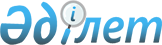 Об утверждении Перечня документов, необходимых для получения разрешения на производство строительно-монтажных работ
					
			Утративший силу
			
			
		
					Приказ Председателя Агентства Республики Казахстан по делам строительства и жилищно-коммунального хозяйства от 9 марта 2010 года № 92. Зарегистрирован в Министерстве юстиции Республики Казахстан 2 апреля 2010 года № 6151. Утратил силу приказом Председателя Агентства Республики Казахстан по делам строительства и жилищно-коммунального хозяйства от 27 марта 2012 года № 108      Сноска. Утратил силу приказом Председателя Агентства РК по делам строительства и жилищно-коммунального хозяйства от 27.03.2012 № 108 (вводится в действие по истечении десяти календарных дней после дня его первого официального опубликования).      Примечание РЦПИ!

      Порядок введения в действие приказа см. п. 5.

      В соответствии с пунктом 11 статьи 68 Закона Республики Казахстан "Об архитектурной, градостроительной и строительной деятельности в Республике Казахстан", а также подпунктом 15) пункта 13 Положения об Агентстве Республики Казахстан по делам строительства и жилищно-коммунального хозяйства, утвержденного постановлением Правительства Республики Казахстан от 15 июля 2009 года № 1071 ПРИКАЗЫВАЮ:



      1. Утвердить прилагаемый Перечень документов, необходимых для получения разрешения на производство строительно-монтажных работ.



      2. Департаменту государственного архитектурно-строительного контроля аттестации и аккредитации (Абдраймов Г.Р.) обеспечить государственную регистрацию настоящего приказа в Министерстве юстиции Республики Казахстан и его последующее опубликование в средствах массовой информации.



      3. Признать утратившим силу приказ И.о. Министра индустрии и торговли Республики Казахстан от 23 апреля 2008 года № 170 "Об утверждении перечня документов, необходимых для получения разрешения на производство строительно-монтажных работ" (зарегистрированный в Реестре государственной регистрации нормативных правовых актов № 5206, опубликованный в газете "Юридическая газета" 20 июня 2008 года, № 93 (1493).



      4. Контроль за исполнением настоящего приказа возложить на Заместителя Председателя Агентства Республики Казахстан по делам строительства и жилищно-коммунального хозяйства Тихонюк Н.П.



      5. Настоящий приказ вводится в действие по истечении десяти календарных дней после дня его первого официального опубликования.      Председатель                               С. Нокин

Утвержден                       

приказом Председателя           

Агентства Республики Казахстан  

по делам строительства и        

жилищно-коммунального хозяйства 

от 9 марта 2010 года № 92        

Перечень документов, необходимых для получения разрешения 

на производство строительно-монтажных работ

      1. Заявление по форме согласно приложению к настоящему Перечню.



      2. Копия решения местных исполнительных органов районов (городов) о предоставлении земельного участка для строительства.



      3. Копия положительного заключения экспертизы проектно-сметной документации (по рабочему проекту при одностадийном проектировании либо по проекту при двухстадийном проектировании).



      4. Копия государственной лицензии с перечнем видов строительно-монтажных работ на право осуществления архитектурной, градостроительной и строительной деятельности генерального подрядчика.

Приложение                

к Перечню документов,     

необходимых для           

получения разрешения на   

производство строительно- 

монтажных работ           Форма                     

      Главному государственному строительному инспектору Республики

Казахстан (области, города республиканского значения, столицы)

____________________________________________________________________

                              (Ф.И.О.)

      Заказчик (застройщик) ________________________________________

____________________________________________________________________

 (Ф.И.О., адрес и телефон для физ. лиц., наименование организации,

              почтовый адрес и телефон для юр. лиц.)                              

ЗАЯВЛЕНИЕ

      Прошу выдать разрешение на производство строительно-монтажных

работ на объекте ___________________________________________________

____________________________________________________________________

             (наименование и месторасположение объекта)на срок нормативной продолжительности строительства, утвержденной в

составе проектной (проектно-сметной документации) _____ месяца (-ев).



      Начало строительства "____" ___________ 20___ года.



      Срок ввода в эксплуатацию "____" ___________ 20___ года.



      При этом сообщаю:



      решение о предоставлении земельного участка под строительство

указанного объекта (или разрешение на использование под строительство

участка принадлежащего на праве собственности или землепользования)

выдано от "___" __________ 20___ года  № ____;



      проектная (проектно-сметная) документация на строительство

объекта разработана ________________________________________________.

                    (наименование проектной организации, № лицензии,

                       дата получения, стадийность проектирования)

      Одновременно ставлю Вас в известность, что:



      а) работы будут производиться подрядным способом _____________

____________________________________________________________________

   (наименование организации осуществляющей строительство, адрес,

                  телефон, № лицензии, дата получения)на основании договора подряда от "___" _________ 20___ года № ___;



      б) решение на соответствующие этапы строительства в режиме

экспертного сопровождения (в случае если предусмотрено поэтапное

строительство) выдано от "___" ______ 20___ года № _______________;



      в) ответственным лицом от заказчика приказом № ______ от "___"

__________ 20___ года назначен _________________________________

                                      (Ф.И.О., должность)

имеющий образование ________________________________________________

____________________________________________________________________;

   (наименование учебного заведения, год окончания, специальность)

      г) ответственным лицом за строительством от генерального

подрядчика приказом № _____ от "___" __________ 20___ года назначен

____________________________________________________________________

           (Ф.И.О., должность, наименование организации)

имеющий образование ________________________________________________

____________________________________________________________________

   (наименование учебного заведения, год окончания, специальность)и стаж работы в строительстве ___________ лет, прошедший обучение и

имеющий действующее удостоверение по курсу "Сейсмостойкое строительство"

(в случае строительства в сейсмических районах) ____________________

____________________________________________________________________;

          (номер удостоверения, кем выдано или продлено)

      д) авторский надзор в соответствии с договором № _____ от "___"

_______ 20___ года будет осуществляться _____________________________

_____________________________________________________________________

      (наименование организации, № лицензии, дата получения)

____________________________________________________________________;

                     (Ф.И.О., должность)

      е) технический надзор в соответствии с договором № ___ от "___"

_______ 20___ года будет осуществляться ____________________________

____________________________________________________________________

      (наименование организации, № лицензии, дата получения)

____________________________________________________________________

                     (Ф.И.О., должность)

назначенный приказом от "___" _________ 20__ года № ______, имеющий

образование ________________________________________________________

    (наименование учебного заведения, год окончания, специальность)и стаж работы в строительстве _____ лет.



      Обо всех изменениях, связанных с приведенными в настоящем

заявлении сведениями, обязуюсь своевременно сообщать в органы

архитектурно-строительного контроля.      Заказчик (застройщик)              Генеральный подрядчик

  _____________________________          ___________________________

 (Ф.И.О., должность, подпись)          (Ф.И.О., должность, подпись)М.П.                                   М.П.
					© 2012. РГП на ПХВ «Институт законодательства и правовой информации Республики Казахстан» Министерства юстиции Республики Казахстан
				